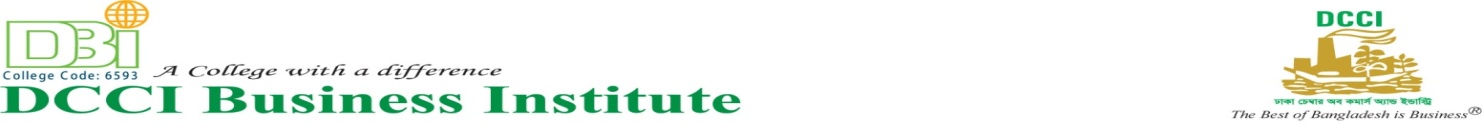 REPORT ON PARTICIPTION OF DBI COLLEGE IN AN INTERNATIONAL CONFERENCE ORGANIZED BY THE JOINT COLLABORATION OF DHAKA CHAMBER OF COMMERCE AND INDUSTRY (DCCI) AND GUARANTCO(INTERNATIONAL CONFERENCE ON “LOCAL CAPITAL MARKET INFRASTRUCTURE FINANCING) Venue: Utsab Banquet Hall, Hotel Raddison Blu Dhaka Water GardenDate: April 28, 2019 (Sunday)Time: 09.30 a.m. – 4.00 p.m.	An international conference on “Local Capital Market Infrastructure Financing” was held on April 28, 2019 (Sunday) at Utsab Banquet Hall, Hotel Raddison Blu Dhaka Water Garden. The conference was organized by the joint collaboration of Dhaka Chamber of Commerce and Industry (DCCI) and GuarantCo. Mr. Osama Taseer, President of Dhaka Chamber of Commerce and Industry (DCCI) inaugurated the program through welcoming participants. Chief Guest of the program was Mr, Salman F. Rahman, MP and Honorable Private Sector Industry and Investment Advisor to the Prime Minister, Government of the People’s Republic of Bangladesh. From DCCI Business Institute College (DBI College), Ms. Khodeza Begum, Principal of DBI College along with six students from 4th batch of the college attended the conference. The program was conducted in an international mood and in a synchronized way. Discussing with an international financial advisor company-GuarantCo (supported by the governments of the United Kingdom, the Netherlands, Switzerland, Australia and Sweden) which is a crucial a part of a Private Infrastructure Development Group (PIDG) that is aimed to mobilize local currency investment for infrastructure projects and to support the development of financial markets in lower income countries was the main aim of the program. The program conducted at various sessions. In each and every session, Keynote speakers gave their splendid speeches and moderators moderated the sessions fabulously. Students of DBI College enjoyed the program very much. They were enlightened by the enthusiastic speeches of the keynote speakers and moderators throughout the sessions. They felt honored by the valuable presence of Honorable President of DCCI, Senior Vice-President of DCCI, Vice-President of DCCI, Chief Guest of the program and other keynote speakers and moderators of various sessions. They wondered and felt highly motivated by the speech of the President of DCCI, where his generosity, keen observation power and excellent managerial skills reflected clearly. From this program, they actually got the opportunity to explore the real professional world and practical learning. Students expressed their eagerness to further participate in this type of program.Some Memorable Moments of Students: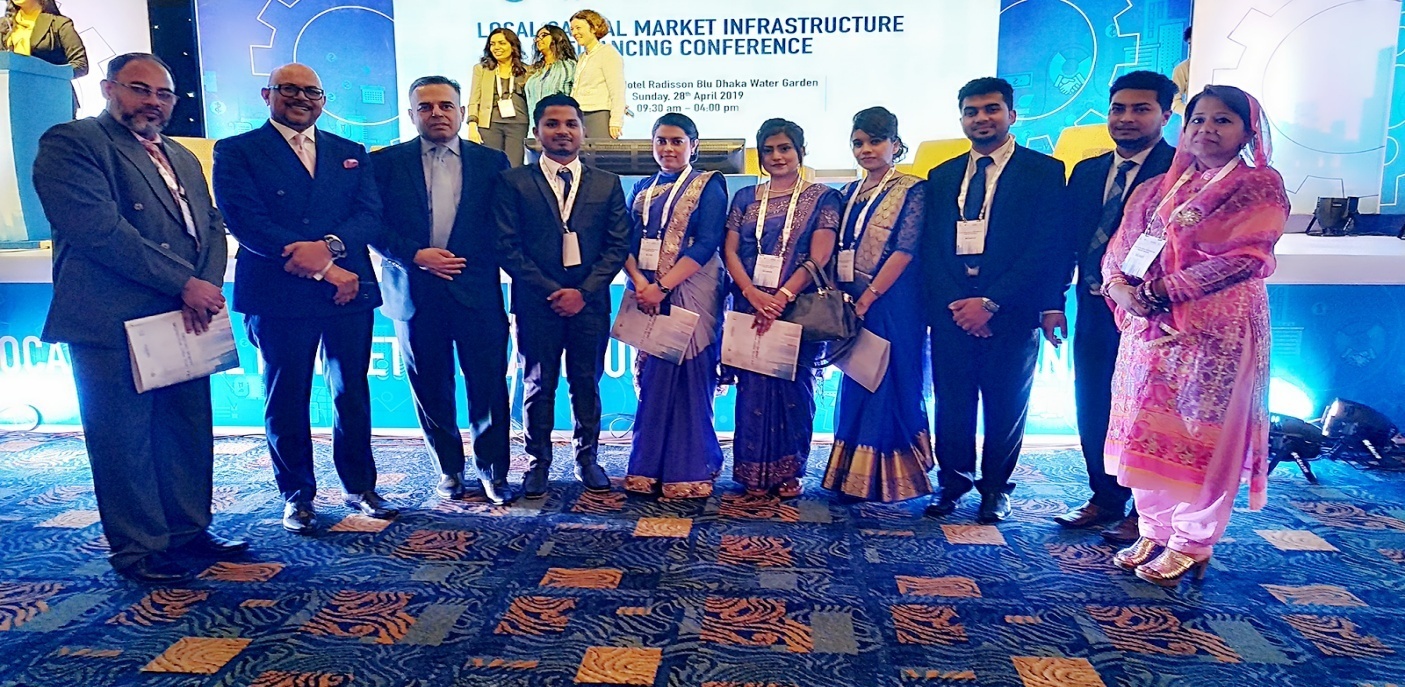 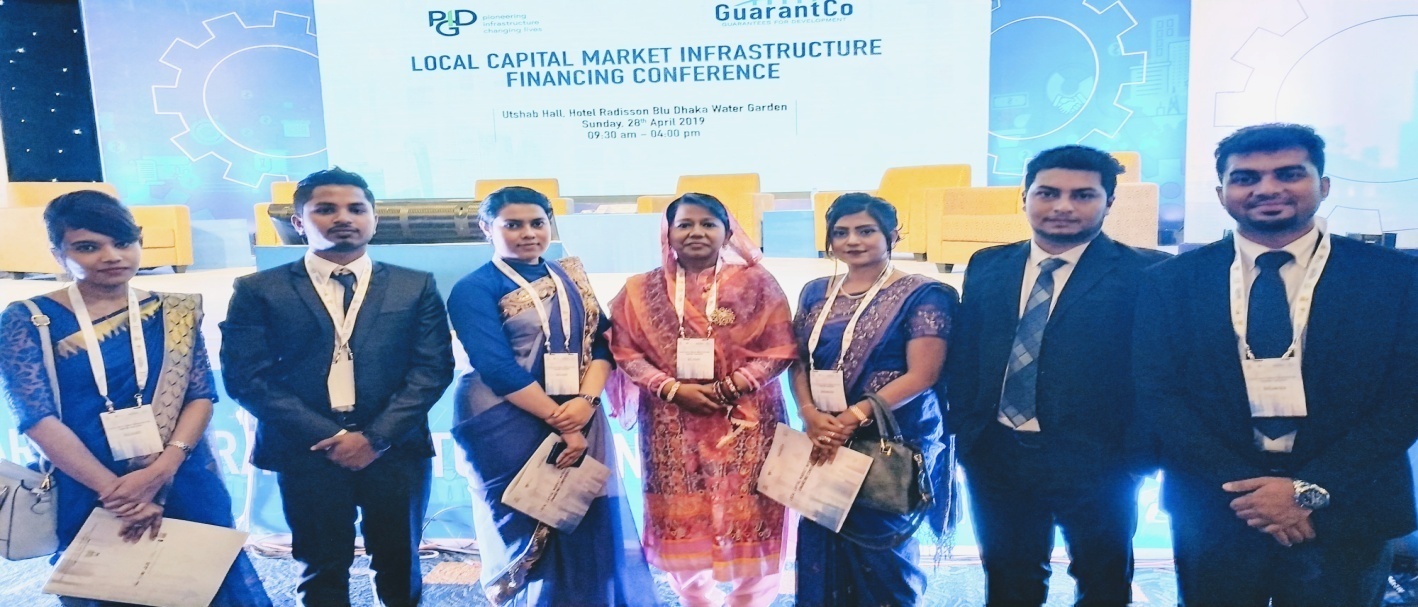 